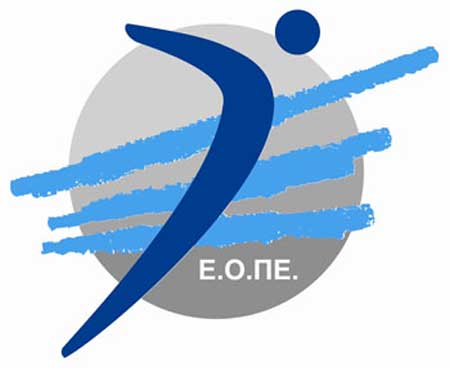 Χίος 17-4-2024ΕΟΠΕ Τ.Ε. Χίου							Α.Π. 10Πληροφορίες:	Α. Παλαμαράς			           Προς:  Πρωτοβάθμια 								                      Εκπαίδευση ΧίουΗλ. Δ/νση: topikivolleychiou@gmail.com 										ΘΕΜΑ: «Προκήρυξη τουρνουά μίνι βόλλευ»Η τοπική επιτροπή πετοσφαίρισης Χίου, με την έγκριση της Α/θμιας και Β/θμιας Εκ/σης Χίου, προγραμματίζουν τη διοργάνωση τουρνουά Μίνι Βόλεϊ Δημοτικών (Ε και Στ τάξεις) του Νομού Χίου. Η διοργάνωση θα υλοποιηθεί την Τετάρτη 24 Απριλίου 2024 στο πλαίσιο: α) συμμετοχής στο μοναδικό ομαδικό άθλημα που παίζεται χωρίς να χρειάζεται η σωματική επαφή, με έμφαση στη χαρά της προσπάθειας και της συμμετοχής β) διάδοσης και γνωριμίας των μαθητών και μαθητριών του Νομού μας με το άθλημα  το οποίο συνδυάζει τη συνεργασία, τη χάρη, τη δύναμη, την αερόβια και αναερόβια ικανότητα και γενικά συμβάλλει στην πολύπλευρη και ολόσωμη ανάπτυξη των παιδιών.Ημερομηνίες διεξαγωγής: Τετάρτη 24 Απριλίου 2024Ώρες διεξαγωγής:  9.00π.μ. - 14.00π.μ.Τόπος: Κλειστό Γυμναστήριο ΧίουΗ ΤΕ προτίθεται να αναλάβει τη διαμόρφωση του χώρου, τις απαιτήσεις σε εξοπλισμό, τους εξειδικευμένους προπονητές/κριτές που απαιτούνται και εν γένει το σύνολο των ενεργειών για τη διενέργεια των αγώνων.  Δημοτικά (Ε - Στ τάξη): Μίνι Βόλεϊ 4Χ4Κάθε σχολείο έχει  δικαίωμα συμμετοχής με ομάδες των 5 ατόμων (4+1 αναπληρωματικός). Υπάρχει η δυνατότητα συμμετοχής και με ομάδες μικτές από Ε και Στ τάξεις μαζί ή ακόμα και με την παρουσία 1 αγοριού σε μία ομάδα κοριτσιών  και το αντίστροφο (π.χ. 3 κορίτσια - 1 αγόρι).Αριθμός παικτών ομάδας: 4 (+1 αναπληρωματικός)Έναρξη παιχνιδιού: Με σέρβις από κάτω ή με πάσα με δάχτυλα από πάνωΠεριγραφή παιχνιδιού: Ροή κανονικού αγώνα βόλεϊ (Πάσα αμυντικού, πάσα πασαδόρου, επίθεση)Σκορ: Να κερδίσει πόντο η ομάδα, είτε από ενέργεια των παικτών της, είτε από λάθος των αντιπάλων.Ύψος φιλέ: 1.80-2.00Βάρος μπάλας: 180-210 γραμμάρια, μέγεθος 5Διαστάσεις γηπέδου: 4.5μ. Χ 6 μ. Διάρκεια σετ: ένα νικηφόρο σετ των 15 πόντωνΤρόπος διεξαγωγής:Το Κλειστό Γυμναστήριο Χίου θα χωριστεί σε 5 γήπεδα και έτσι θα μπορούν να παίζουν ταυτόχρονα, 10 ομάδες παιδιών. Δεδομένου ότι στόχος του τουρνουά είναι η χαρά της συμμετοχής, οι ομάδες θα παίξουν όσο περισσότερους αγώνες (σετ) γίνεται, ανεξάρτητα από τα αποτελέσματά τους. Γιατρός Τουρνουά: Σε όλη τη διάρκεια του τουρνουά και για τις δύο ημέρες, θα υπάρχει γιατρός εξασφαλίζοντας την παροχή πρώτων βοηθειών, αν χρειαστεί. Ιατρικές Εξετάσεις – Υπεύθυνη δήλωση κηδεμόνα: Προϋπόθεση για τη συμμετοχή μαθητών-τριών στους αγώνες, είναι: Η έγγραφη συγκατάθεση από Γονέα/Κηδεμόνα ότι επιτρέπει στον/στην μαθητή/τρια, τη συμμετοχή στους αγώνες και τις μετακινήσεις που θα γίνουν. 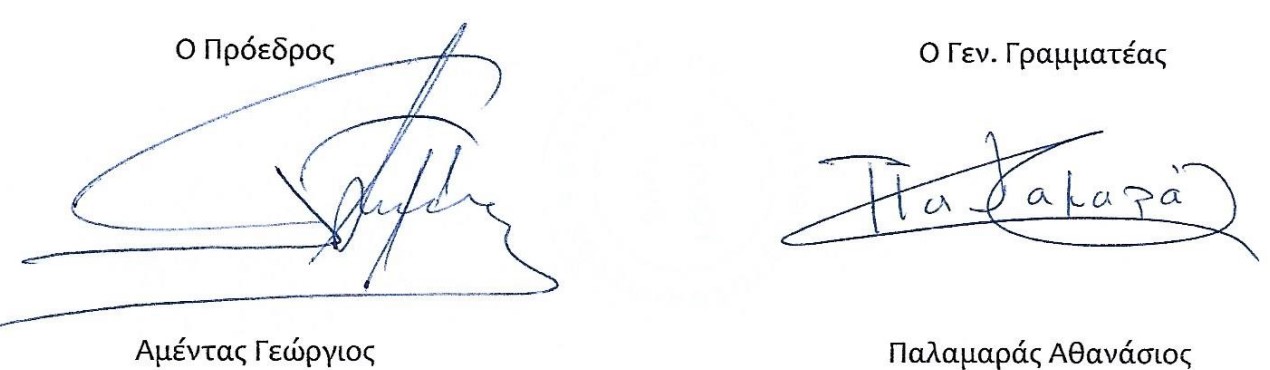 